Twelve Steps to Recovery Workbook for Sexual AddictionStep Work Table of Contents - Step Four4th Step	2Admission Statement	2Personal Affirmation	2Step Four Worksheet Exercises	2List of Definitions	5[Exercise 4] Basic Instincts of Life Which Create Self	6Basic Instincts of Life Which Create Self	6Flaws and Assets	7[Exercise 5] Review of Flaws	8[Exercise 5] Review of Assets	9Resentments	11Resentments Checklist	12[Exercise 6] A Review of My Resentments	13Fears (What am I Afraid of)	17[Exercise 7] A Review of My Fears	18[Exercise 8] A Review of My Sex Conduct	20[Exercise 9] A Review of Harm Done to Others	22Based on A Simple Guide To  Working the Twelve Steps for Sex Addiction by Charlie Risien (LCDC, AAC, CSAT, CCIP)
With info from
Sex Addicts Anonymous
Big Book of Alcoholics Anonymous 
Joe McQ’s The Steps We Took
Patrick Carnes’ A Gentle Path through the Twelve Steps 
Roy Y’s Forth Step Inventory royy.comRoy Y’s Flaws and Assets –	1Dr. Bob’s Fourth Step List; in “He Sold Himself Short,” (Alcoholics Anonymous, p. 292)
2Seven Deadly Sins (Twelve Steps and Twelve Traditions, p. 48)
3Clarence Snyder’s Fourth Step List (one of the original 40 members of AA, see “Home Brewmeister,” Alcoholics Anonymous, pp. 297-303)
4Boy Scout Law, Robert Binkey's The Official Boy Scout Handbook (10th edition, 1990)4th StepMade a searching and fearless moral inventory of ourselves.Admission StatementPersonal AffirmationStep Four Worksheet ExercisesRead pages 64-71 (“How It Works”) in the Big Book of Alcoholics Anonymous. It is suggested that you read these pages once and then reread them underlining or highlighting those areas important to you.Read “Step Four” (pages 31-37) in Sex Addicts Anonymous (Green Book).  It is suggested that you read these pages once and then reread them underlining or highlighting those area important to you.  ([Optional] Read pages 97-110 in Sexaholics Anonymous (White Book).)Review the words under the section List of Definitions.[Exercise  4] Reviews the table entitled “Basic Instincts of Life Which Create Self” and thoroughly understand how social instinct, security instinct and sex instinct apply to you and your life.[Exercise 5] Review the Checklist of Flaws and Assets and complete the Review of Flaws and Review of Assets tables.Instructions for Completion:Instruction 1 - This inventory is not an exercise in beating yourself up. Be scrupulously honest but be fair to yourself. Inventory your strengths as well as your defects.Instruction 2 - The following checklist merely suggests what some people consider flaws. You must decide how they fit with your own moral code. Do not be limited by this list--add your other flaws and assets. It is in this Fourth Step that you begin to discover your values–what you consider right and wrong, functional and dysfunctional behavior–and how you live up to your standards.Instruction 3 - This inventory is about who you are now, not who you were when you were drinking and taking drugs. Be careful, however, not to blame all past bad behavior on drinking and drugs if the seed of that bad behavior still exists in you.Instruction 4 - Don't be discouraged when your character defects are not immediately lifted after you have completed your 5th Step--that is the ongoing work of the 6th, 7th and 10th Steps.Instruction 5 - Prioritize! Spend most of your time on the 20% of your flaws that cause 80% of the trouble in your life. Initially check off as many flaws as you want on the checklist but then prioritize to the 12 that cause the most trouble. If you list more than 12 flaws on the Review of Flaws form, you are probably beating yourself up!On the following list, check all of your defects and all of your assets. This is an inventory of both bad and good characteristics. You must check at lease twice as many assets as you check flaws or you really are beating yourself up.  Then discuss your defects (with your best example of each) on the Review of Flaws form.[Exercise 6] Complete the table entitled “A Review of My Resentments.” Take your time and be thorough.Instructions for Completion:Instruction 1 - In dealing with resentments we set them on paper. We listed people, institutions, or principles with whom we are angry.  (Complete column 1 from top to bottom. Do nothing on columns 2, 3, or 4 until column 1 is complete.)Instruction 2 - We asked ourselves why we were angry. (Complete column 2 from top to bottom. Do nothing on columns 3 or 4 until column 2 is complete.)Instruction 3 - On our grudge list we set opposite each name our injuries.  Was it our self-esteem, our security, our ambitions, our personal or sex relations which had been interfered with? (Complete each column within column 3 going from top to bottom, starting with the Self-Esteem column and finishing with the Sexual Ambitions column. Do nothing on column 4 until column 3 is complete.)Instruction 4 - Putting out of our minds the wrongs others had done, we resolutely looked for our own mistakes.  Where had we been selfish, dishonest, self-seeking, and frightened and inconsiderate?  (Asking ourselves the above questions, we complete each column within column 4.)Instruction 5 - Reading from left to right we now see the resentment (column 1), the cause (column 2), the part of self that had been affected (column 3), and the exact nature of the defect within us that allowed the resentment to surface and block us off from God’s will (column 4).[Exercise 7] Complete the table entitled “A Review of My Fears.”  Take your time and be thorough.Instructions for Completion:Instruction 1 - In dealing with fears we set them on paper. We listed people, institutions, or principles with whom we were fearful.  (Complete column 1 from top to bottom. Do nothing on columns 2, 3, or 4 until column 1 is complete.)Instruction 2 - We asked ourselves why we have the fear. (Complete column 2 from top to bottom. Do nothing on columns 3 or 4 until column 2 is complete.)Instruction 3 - What part of self-caused this fear.  Was it our self-esteem, our security, our ambitions, our personal or sex relations which had been interfered with? (Complete each column within column 3 going from top to bottom, starting with the Self-Esteem column and finishing with the Sexual Ambitions column. Do nothing on column 4 until column 3 is complete.)Instruction 4 - Putting out of our minds the wrongs others had done, we resolutely looked for our own mistakes.  Where had we been selfish, dishonest, self-seeking, and frightened and inconsiderate?  (Asking ourselves the above questions, we complete each column within column 4.)Instruction 5 - Reading from left to right we now see the fear (column 1), why we have the fear (column 2), the part of self that caused the fear (column 3), and the exact nature of the defect within us that allowed the fear to surface and block us off from God’s will (column 4).[Exercise 8] Complete the table entitled “A Review of My Sex Conduct.”  Take your time and be thorough.Instructions for Completion:Instruction 1 - We listed the people we sexually harmed. (Complete column 1 from top to bottom. Do nothing on columns 2, 3, or 4 until column 1 is complete.)Instruction 2 - We asked ourselves what we did. (Complete column 2 from top to bottom. Do nothing on columns 3 or 4 until column 2 is complete.)Instruction 3 - Was it our self-esteem, our security, our ambitions, our personal or sex relations which had been interfered with? (Complete each column within column 3 going from top to bottom, starting with the Self-Esteem column and finishing with the Sexual Ambitions column. Do nothing on column 4 until column 3 is complete.)Instruction 4 - Putting out of our minds the wrongs others had done, we resolutely looked for our own mistakes.  Where had we been selfish, dishonest, self-seeking, and frightened and inconsiderate?  (Asking ourselves the above questions, we complete each column within column 4.)Instruction 5 - Reading from left to right we now see the sexual harm (column 1), what we did (column 2), the part of self that caused the harm (column 3), and the exact nature of the defect within us that allowed the harm to surface and block us off from God’s will (column 4).[Exercise 8] Complete the table entitled “A Review of Harm Done to Others.”  Take your time and be thorough.Instructions for Completion:Instruction 1 – We listed the people we harmed. (Complete column 1 from top to bottom. Do nothing on columns 2, 3, or 4 until column 1 is complete.)Instruction 2 - We asked ourselves what we did. (Complete column 2 from top to bottom. Do nothing on columns 3 or 4 until column 2 is complete.)Instruction 3 - Was it our self-esteem, our security, our ambitions, our personal or sex relations which had been interfered with? (Complete each column within column 3 going from top to bottom, starting with the Self-Esteem column and finishing with the Sexual Ambitions column. Do nothing on column 4 until column 3 is complete.)Instruction 4 - Putting out of our minds the wrongs others had done, we resolutely looked for our own mistakes.  Where had we been selfish, dishonest, self-seeking, and frightened and inconsiderate?  (Asking ourselves the above questions, we complete each column within column 4.)Instruction 5 - Reading from left to right we now see the harm (column 1), what we did (column 2), the part of self that caused the harm (column 3), and the exact nature of the defect within us that allowed the harm to surface and block us off from God’s will (column 4).Remember: Character defects are assets gone awry.Principles of Step Four are Courage, Honesty, Responsibility, Thoroughness, Perseverance, and Fearlessness.List of Definitions[Exercise 4] Basic Instincts of Life Which Create SelfReview the table entitled “Basic Instincts of Life Which Create Self” and thoroughly understand, how social instinct, security instinct and sex instinct apply to you and your life.Basic Instincts of Life Which Create SelfFlaws and Assets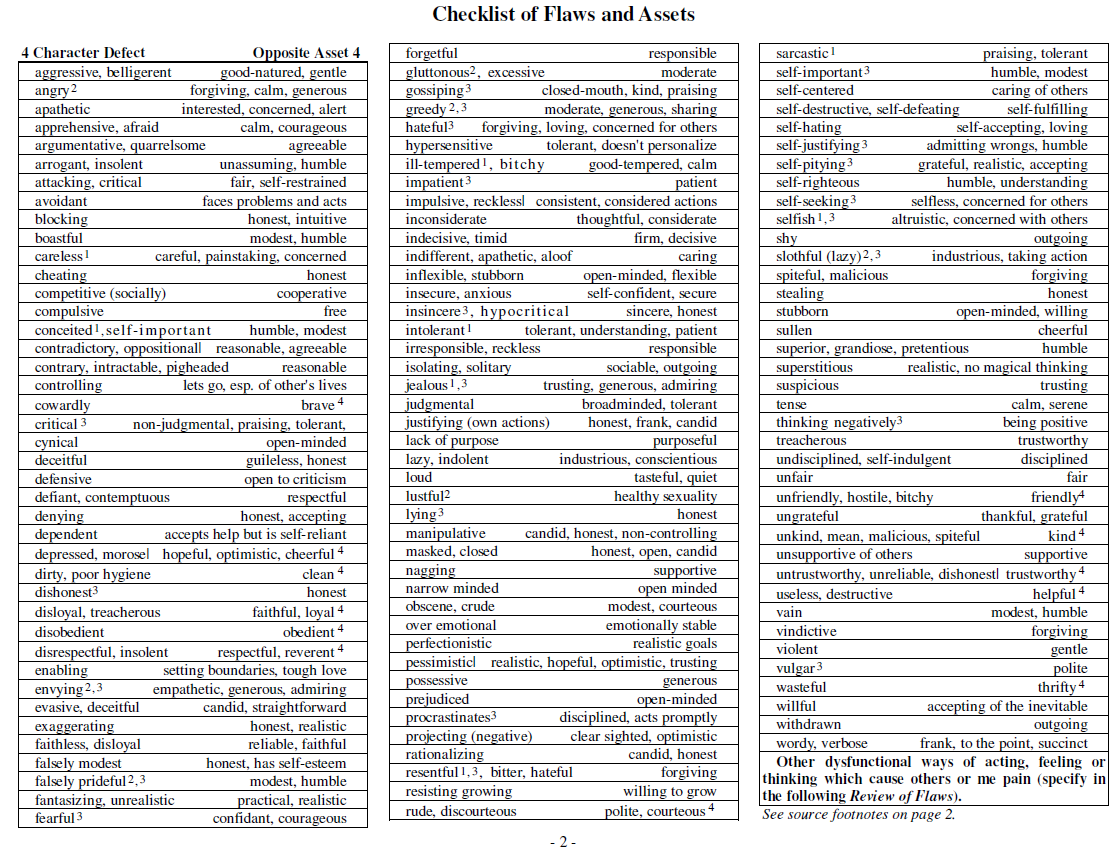 [Exercise 5] Review of FlawsFirst, we searched out the flaws in our make-up which caused our failure.[Exercise 5] Review of AssetsYou do have 24 assets.  These are the assets you had before sex became a problem, or reappear in sobriety.ResentmentsDo not be restricted by this list.  It is just to help get you started.  Resentments Checklist“Putting out of our minds the wrongs others had done, we resolutely looked for our own mistakes. Where had we been selfish, dishonest, self-seeking and frightened?”	Fears (What am I Afraid of)Do not be restricted by this list. It is just to help you get started. List your fears on the next pagesMadeCaused to exist; created; brought about; composed; preparedSearchingThorough; leaving no loopholesFearlessFree from fear; braveMoralEthical; relating to principles of right and wrong - good and bad in conduct; conforming to a standard of behavioral and character principles, be they personal, social , or of a particular belief system of what is right and goodInventoryAn itemized list of current goods or assetFearA feeling of anxiety, agitation, uneasiness, apprehension, etc.ResentmentA persistent feeling of ill will and suppressed anger caused by a sense of injustice, insult, injury, offense, or wrong done; to resent basically means to ‘feel again’ strongly or to ‘re-live again’AssetsValuable thing; total of valuable things or quantities ownedSelfishToo much concern with one’s own welfare or interests and having little or no concern for others; same as self-centeredSelf-SeekingSeeking only or mainly to further one’s own interestDishonestThe act or practice of telling a lie, or of cheating, deceiving, stealing, etc.InconsiderateWithout thought or consideration of othersSelf-CenteredOccupied or concerned only with one’s own affairs; same as selfishHarmPhysical or mental damage; hut; injury; abuseShameEmbarrassment, humiliation, guilt, mortification; one down; less thanLustfulA strong or excessive sexual desirePridefulFilled with: conceit; ostentatious display; sexual desire; consciousness of youth or power; high spirits; an undue sense of one’s own superiority; arrogance or egotismGrandioseLofty, flamboyant, showy, pompous, melodramatic; one up; better thanSelf-PityPity for oneself; an unrestrained or excessive dwelling on one’s own sorrows or misfortunesAwryAskew, amissSocial InstinctCompanionship - Wanting to belong or be accepted.Prestige - Wanting to be recognized, or to be accepted as a leader.Self Esteem - What we think of ourselves, high or low.  Healthy self-esteem comes from practicing esteeming acts of self-love and self-care.Pride - Excessive/unjustified opinion of oneself, either positive (self-love) or negative (self-hate).Personal Relationships - Our relations with other human beings and the world around us.Ambitions - Our plans to gain acceptance, power, recognition, prestige, etc.We have a desire for companionship.  We need prestige or recognition by others.  We need self-esteem.  These things are part of our lives.  They are instincts that allow us to survive.  If we didn’t feel a need for companionship, we wouldn’t come together to cooperate.  We couldn’t accomplish much.  Our companionship instincts are natural and necessary to our survival.Security InstinctMaterial - Wanting money, buildings, property, clothing, etc., in order to be secure in the future.Emotional - Based upon our needs for another person or persons.  Some tend to dominate, some are overly dependent on others.Ambitions - Our plans to gain material wealth, or to dominate, or to depend on others.If it weren’t for our basic need for security, we wouldn’t plant and harvest crops, and we wouldn’t construct shelter.  The human race would die out.Sex InstinctAcceptable - Our sex lives as accepted by society, God’s principles or our own principlesHidden - Our sex lives that are contrary to either society, God’s principles or our own principles.Ambition - Our plans regarding our sex lives, either acceptable or hidden.This instinct brings about reproduction, and keeps the human race going.FLAWGive your best example of this specific flaw in your lifeASSETGive your best example of this specific flaw in your lifePEOPLEFatherMotherBoy Friends/LoversBrothersSistersSponsorsEmployersA.A. FriendsAcquaintancesAuntsBest FriendsC.A. FriendsChildhood FriendsClergyCo-WorkersCousinsCreditorsDoctorsEmployeesGirl FriendsHusbandsIn-LawsJudgesLawyersLife-long FriendsParole OfficersPoliceProbation OfficersSchool FriendsTeachersUnclesWivesINSTITUTIONSAuthorityBibleChild ProtectionChurchCorrectional SystemEducation SystemGovernmentLawMarriageHealth/Mental Health SystemNationalityPhilosophyRacesReligionSocietyPRINCIPLESAdulteryDeathGod-DeityGolden RuleHeavenHellHomophobiaJesus ChristLife After DeathOriginal SinRetributionSatanSeven Deadly SinsSinTen CommandmentsMORE from your experience!SELFISHNot seeing others point of view, problems or needs Wanting things my wayWanting special treatmentWanting others to meet my needs–dependenceWanting what others haveWanting to control–dominanceThinking I'm better–grandiosityWanting to be the bestThinking others are jealousWanting others to be like meBeing miserly, possessiveWanting more than my shareReacting from self-loathing, self-righteousnessToo concerned about meNot trying to be a friendWanting to look good or be likedConcerned only with my needsDISHONESTNot seeing or admitting where I was at faultHaving a superior attitude–thinking I'm betterBlaming others for my problemsNot admitting I've done the same thingNot expressing feelings or ideasNot being clear about motivesLying, cheating, stealingHiding reality–not facing factsStubbornly holding on to inaccurate beliefsBreaking rulesLying to myselfExaggerating, minimalizingSetting myself up to be “wronged”Expecting others to be what they are notBeing perfectionisticSELF-SEEKINGManipulating others to do my willPutting others down internally or externally to build me upEngaging in character assassinationActing superior Acting to fill a voidEngaging in gluttony or lusting at the expense of another personIgnoring others’ needsTrying to control othersGetting revenge when I don't get what I wantHolding a resentmentActing to make me feel goodFRIGHTENED (OF)Peoples' opinionsRejection, abandonmentLonelinessPhysical injury, abuseNot being able to control or change someoneMy inferiority, inadequacyCriticismExpressing ideas or feelingsGetting trappedExposure, embarrassment[Exercise 6] A Review of My Resentments[Exercise 6] A Review of My Resentments[Exercise 6] A Review of My ResentmentsCOLUMN 3COLUMN 3COLUMN 3COLUMN 3COLUMN 3COLUMN 3COLUMN 3COLUMN 3COLUMN 3COLUMN 4COLUMN 4COLUMN 4COLUMN 4COLUMN 4COLUMN 4COLUMN 4COLUMN 4COLUMN 4COLUMN 4COLUMN 4[Exercise 6] A Review of My Resentments[Exercise 6] A Review of My Resentments[Exercise 6] A Review of My ResentmentsAFFECTS MY...“Which part of self is affected?”AFFECTS MY...“Which part of self is affected?”AFFECTS MY...“Which part of self is affected?”AFFECTS MY...“Which part of self is affected?”AFFECTS MY...“Which part of self is affected?”AFFECTS MY...“Which part of self is affected?”AFFECTS MY...“Which part of self is affected?”AFFECTS MY...“Which part of self is affected?”AFFECTS MY...“Which part of self is affected?”“What is the exact nature of my wrongs, faults, mistakes, defects, and shortcomings?”“What is the exact nature of my wrongs, faults, mistakes, defects, and shortcomings?”“What is the exact nature of my wrongs, faults, mistakes, defects, and shortcomings?”“What is the exact nature of my wrongs, faults, mistakes, defects, and shortcomings?”“What is the exact nature of my wrongs, faults, mistakes, defects, and shortcomings?”“What is the exact nature of my wrongs, faults, mistakes, defects, and shortcomings?”“What is the exact nature of my wrongs, faults, mistakes, defects, and shortcomings?”“What is the exact nature of my wrongs, faults, mistakes, defects, and shortcomings?”“What is the exact nature of my wrongs, faults, mistakes, defects, and shortcomings?”“What is the exact nature of my wrongs, faults, mistakes, defects, and shortcomings?”“What is the exact nature of my wrongs, faults, mistakes, defects, and shortcomings?”[Exercise 6] A Review of My Resentments[Exercise 6] A Review of My Resentments[Exercise 6] A Review of My ResentmentsSocial InstinctSocial InstinctSecurity InstinctSecurity InstinctSex InstinctSex InstinctPlans & AmbitionPlans & AmbitionPlans & Ambition“What is the exact nature of my wrongs, faults, mistakes, defects, and shortcomings?”“What is the exact nature of my wrongs, faults, mistakes, defects, and shortcomings?”“What is the exact nature of my wrongs, faults, mistakes, defects, and shortcomings?”“What is the exact nature of my wrongs, faults, mistakes, defects, and shortcomings?”“What is the exact nature of my wrongs, faults, mistakes, defects, and shortcomings?”“What is the exact nature of my wrongs, faults, mistakes, defects, and shortcomings?”“What is the exact nature of my wrongs, faults, mistakes, defects, and shortcomings?”“What is the exact nature of my wrongs, faults, mistakes, defects, and shortcomings?”“What is the exact nature of my wrongs, faults, mistakes, defects, and shortcomings?”“What is the exact nature of my wrongs, faults, mistakes, defects, and shortcomings?”“What is the exact nature of my wrongs, faults, mistakes, defects, and shortcomings?”[Exercise 6] A Review of My Resentments[Exercise 6] A Review of My Resentments[Exercise 6] A Review of My ResentmentsSelf-esteemPersonal RelationshipMaterial SecurityEmotional SecurityAcceptable Sex RelationsHidden Sex RelationsSocial AmbitionsSecurity AmbitionsSexual AmbitionsSELFISHDISHONESTSELF-SEEKINGFEARFULINCONSIDERATENEED TO KNOWLUSTFULPRIDEFULGRANDIOSESELF-PITYSHAME     COLUMN 1     COLUMN 1COLUMN 2Self-esteemPersonal RelationshipMaterial SecurityEmotional SecurityAcceptable Sex RelationsHidden Sex RelationsSocial AmbitionsSecurity AmbitionsSexual AmbitionsSELFISHDISHONESTSELF-SEEKINGFEARFULINCONSIDERATENEED TO KNOWLUSTFULPRIDEFULGRANDIOSESELF-PITYSHAME      I’m resentful at      I’m resentful atBecause they did or are...Self-esteemPersonal RelationshipMaterial SecurityEmotional SecurityAcceptable Sex RelationsHidden Sex RelationsSocial AmbitionsSecurity AmbitionsSexual AmbitionsSELFISHDISHONESTSELF-SEEKINGFEARFULINCONSIDERATENEED TO KNOWLUSTFULPRIDEFULGRANDIOSESELF-PITYSHAMEabandonmentagingangerauthority figuresbeing alonebeing deceivedbeing found outbeing myselfchangecomplimentsconfrontationcreditorsdeathdenial, mydisapprovaldiseasedivorceembarrassmentemploymentfacing myselffailurefearfeelingsfinancial insecurityflyingfourth & fifth stepsfuture, thegetting fat or thinGodgoing homegoing out on a “whim”having childrenhomelessnesshomosexualityhonestyhumiliationhurting othersI’m a fraud and others will find outincarcerationintimacyIRS, theletting golivinglonelinesslosing hopelovemediocritymoneyneeding anyonenot being good enoughnot being happynot being likednot being perfectpeople (specify who)police, thepovertyprocrastinationraperejectionrelationshipsresentments, myresponsibilityriskssaying that I can’t do somethingsexsponsor, mysuccessunemploymentunknown, theviolenceworkSearch your own experience for other fears.[Exercise 7] A Review of My FearsFEAR =False Expectations Appearing RealFEAR =Future Events Appearing Real[Exercise 7] A Review of My FearsFEAR =False Expectations Appearing RealFEAR =Future Events Appearing Real[Exercise 7] A Review of My FearsFEAR =False Expectations Appearing RealFEAR =Future Events Appearing RealCOLUMN 3COLUMN 3COLUMN 3COLUMN 3COLUMN 3COLUMN 3COLUMN 3COLUMN 3COLUMN 3COLUMN 4COLUMN 4COLUMN 4COLUMN 4COLUMN 4COLUMN 4COLUMN 4COLUMN 4COLUMN 4COLUMN 4COLUMN 4[Exercise 7] A Review of My FearsFEAR =False Expectations Appearing RealFEAR =Future Events Appearing Real[Exercise 7] A Review of My FearsFEAR =False Expectations Appearing RealFEAR =Future Events Appearing Real[Exercise 7] A Review of My FearsFEAR =False Expectations Appearing RealFEAR =Future Events Appearing RealAFFECTS MY...“Which part of self is affected?”AFFECTS MY...“Which part of self is affected?”AFFECTS MY...“Which part of self is affected?”AFFECTS MY...“Which part of self is affected?”AFFECTS MY...“Which part of self is affected?”AFFECTS MY...“Which part of self is affected?”AFFECTS MY...“Which part of self is affected?”AFFECTS MY...“Which part of self is affected?”AFFECTS MY...“Which part of self is affected?”“What is the exact nature of my wrongs, faults, mistakes, defects, and shortcomings?”“What is the exact nature of my wrongs, faults, mistakes, defects, and shortcomings?”“What is the exact nature of my wrongs, faults, mistakes, defects, and shortcomings?”“What is the exact nature of my wrongs, faults, mistakes, defects, and shortcomings?”“What is the exact nature of my wrongs, faults, mistakes, defects, and shortcomings?”“What is the exact nature of my wrongs, faults, mistakes, defects, and shortcomings?”“What is the exact nature of my wrongs, faults, mistakes, defects, and shortcomings?”“What is the exact nature of my wrongs, faults, mistakes, defects, and shortcomings?”“What is the exact nature of my wrongs, faults, mistakes, defects, and shortcomings?”“What is the exact nature of my wrongs, faults, mistakes, defects, and shortcomings?”“What is the exact nature of my wrongs, faults, mistakes, defects, and shortcomings?”[Exercise 7] A Review of My FearsFEAR =False Expectations Appearing RealFEAR =Future Events Appearing Real[Exercise 7] A Review of My FearsFEAR =False Expectations Appearing RealFEAR =Future Events Appearing Real[Exercise 7] A Review of My FearsFEAR =False Expectations Appearing RealFEAR =Future Events Appearing RealSocial InstinctSocial InstinctSecurity InstinctSecurity InstinctSex InstinctSex InstinctPlans & AmbitionPlans & AmbitionPlans & Ambition“What is the exact nature of my wrongs, faults, mistakes, defects, and shortcomings?”“What is the exact nature of my wrongs, faults, mistakes, defects, and shortcomings?”“What is the exact nature of my wrongs, faults, mistakes, defects, and shortcomings?”“What is the exact nature of my wrongs, faults, mistakes, defects, and shortcomings?”“What is the exact nature of my wrongs, faults, mistakes, defects, and shortcomings?”“What is the exact nature of my wrongs, faults, mistakes, defects, and shortcomings?”“What is the exact nature of my wrongs, faults, mistakes, defects, and shortcomings?”“What is the exact nature of my wrongs, faults, mistakes, defects, and shortcomings?”“What is the exact nature of my wrongs, faults, mistakes, defects, and shortcomings?”“What is the exact nature of my wrongs, faults, mistakes, defects, and shortcomings?”“What is the exact nature of my wrongs, faults, mistakes, defects, and shortcomings?”[Exercise 7] A Review of My FearsFEAR =False Expectations Appearing RealFEAR =Future Events Appearing Real[Exercise 7] A Review of My FearsFEAR =False Expectations Appearing RealFEAR =Future Events Appearing Real[Exercise 7] A Review of My FearsFEAR =False Expectations Appearing RealFEAR =Future Events Appearing RealSelf-esteemPersonal RelationshipMaterial SecurityEmotional SecurityAcceptable Sex RelationsHidden Sex RelationsSocial AmbitionsSecurity AmbitionsSexual AmbitionsSELFISHDISHONESTSELF-SEEKINGFEARFULINCONSIDERATENEED TO KNOWLUSTFULPRIDEFULGRANDIOSESELF-PITYSHAME        COLUMN 1        COLUMN 1COLUMN 2Self-esteemPersonal RelationshipMaterial SecurityEmotional SecurityAcceptable Sex RelationsHidden Sex RelationsSocial AmbitionsSecurity AmbitionsSexual AmbitionsSELFISHDISHONESTSELF-SEEKINGFEARFULINCONSIDERATENEED TO KNOWLUSTFULPRIDEFULGRANDIOSESELF-PITYSHAME         I’m fearful of…         I’m fearful of…I have this fear because…Self-esteemPersonal RelationshipMaterial SecurityEmotional SecurityAcceptable Sex RelationsHidden Sex RelationsSocial AmbitionsSecurity AmbitionsSexual AmbitionsSELFISHDISHONESTSELF-SEEKINGFEARFULINCONSIDERATENEED TO KNOWLUSTFULPRIDEFULGRANDIOSESELF-PITYSHAME[Exercise 8] A Review of My Sex Conduct[Exercise 8] A Review of My Sex Conduct[Exercise 8] A Review of My Sex ConductCOLUMN 3COLUMN 3COLUMN 3COLUMN 3COLUMN 3COLUMN 3COLUMN 3COLUMN 3COLUMN 3COLUMN 4COLUMN 4COLUMN 4COLUMN 4COLUMN 4COLUMN 4COLUMN 4COLUMN 4COLUMN 4COLUMN 4COLUMN 4[Exercise 8] A Review of My Sex Conduct[Exercise 8] A Review of My Sex Conduct[Exercise 8] A Review of My Sex ConductAFFECTS MY...“Which part of self is affected?”AFFECTS MY...“Which part of self is affected?”AFFECTS MY...“Which part of self is affected?”AFFECTS MY...“Which part of self is affected?”AFFECTS MY...“Which part of self is affected?”AFFECTS MY...“Which part of self is affected?”AFFECTS MY...“Which part of self is affected?”AFFECTS MY...“Which part of self is affected?”AFFECTS MY...“Which part of self is affected?”“What is the exact nature of my wrongs, faults, mistakes, defects, and shortcomings?”“What is the exact nature of my wrongs, faults, mistakes, defects, and shortcomings?”“What is the exact nature of my wrongs, faults, mistakes, defects, and shortcomings?”“What is the exact nature of my wrongs, faults, mistakes, defects, and shortcomings?”“What is the exact nature of my wrongs, faults, mistakes, defects, and shortcomings?”“What is the exact nature of my wrongs, faults, mistakes, defects, and shortcomings?”“What is the exact nature of my wrongs, faults, mistakes, defects, and shortcomings?”“What is the exact nature of my wrongs, faults, mistakes, defects, and shortcomings?”“What is the exact nature of my wrongs, faults, mistakes, defects, and shortcomings?”“What is the exact nature of my wrongs, faults, mistakes, defects, and shortcomings?”“What is the exact nature of my wrongs, faults, mistakes, defects, and shortcomings?”[Exercise 8] A Review of My Sex Conduct[Exercise 8] A Review of My Sex Conduct[Exercise 8] A Review of My Sex ConductSocial InstinctSocial InstinctSecurity InstinctSecurity InstinctSex InstinctSex InstinctPlans & AmbitionPlans & AmbitionPlans & Ambition“What is the exact nature of my wrongs, faults, mistakes, defects, and shortcomings?”“What is the exact nature of my wrongs, faults, mistakes, defects, and shortcomings?”“What is the exact nature of my wrongs, faults, mistakes, defects, and shortcomings?”“What is the exact nature of my wrongs, faults, mistakes, defects, and shortcomings?”“What is the exact nature of my wrongs, faults, mistakes, defects, and shortcomings?”“What is the exact nature of my wrongs, faults, mistakes, defects, and shortcomings?”“What is the exact nature of my wrongs, faults, mistakes, defects, and shortcomings?”“What is the exact nature of my wrongs, faults, mistakes, defects, and shortcomings?”“What is the exact nature of my wrongs, faults, mistakes, defects, and shortcomings?”“What is the exact nature of my wrongs, faults, mistakes, defects, and shortcomings?”“What is the exact nature of my wrongs, faults, mistakes, defects, and shortcomings?”[Exercise 8] A Review of My Sex Conduct[Exercise 8] A Review of My Sex Conduct[Exercise 8] A Review of My Sex ConductSelf-esteemPersonal RelationshipMaterial SecurityEmotional SecurityAcceptable Sex RelationsHidden Sex RelationsSocial AmbitionsSecurity AmbitionsSexual AmbitionsSELFISHDISHONESTSELF-SEEKINGFEARFULINCONSIDERATENEED TO KNOWLUSTFULPRIDEFULGRANDIOSESELF-PITYSHAME        COLUMN 1        COLUMN 1COLUMN 2Self-esteemPersonal RelationshipMaterial SecurityEmotional SecurityAcceptable Sex RelationsHidden Sex RelationsSocial AmbitionsSecurity AmbitionsSexual AmbitionsSELFISHDISHONESTSELF-SEEKINGFEARFULINCONSIDERATENEED TO KNOWLUSTFULPRIDEFULGRANDIOSESELF-PITYSHAME         Who did I harm?         Who did I harm?What did I do?Self-esteemPersonal RelationshipMaterial SecurityEmotional SecurityAcceptable Sex RelationsHidden Sex RelationsSocial AmbitionsSecurity AmbitionsSexual AmbitionsSELFISHDISHONESTSELF-SEEKINGFEARFULINCONSIDERATENEED TO KNOWLUSTFULPRIDEFULGRANDIOSESELF-PITYSHAME[Exercise 9] A Review of Harm Done to Others[Exercise 9] A Review of Harm Done to Others[Exercise 9] A Review of Harm Done to OthersCOLUMN 3COLUMN 3COLUMN 3COLUMN 3COLUMN 3COLUMN 3COLUMN 3COLUMN 3COLUMN 3COLUMN 4COLUMN 4COLUMN 4COLUMN 4COLUMN 4COLUMN 4COLUMN 4COLUMN 4COLUMN 4COLUMN 4COLUMN 4[Exercise 9] A Review of Harm Done to Others[Exercise 9] A Review of Harm Done to Others[Exercise 9] A Review of Harm Done to OthersAFFECTS MY...“Which part of self is affected?”AFFECTS MY...“Which part of self is affected?”AFFECTS MY...“Which part of self is affected?”AFFECTS MY...“Which part of self is affected?”AFFECTS MY...“Which part of self is affected?”AFFECTS MY...“Which part of self is affected?”AFFECTS MY...“Which part of self is affected?”AFFECTS MY...“Which part of self is affected?”AFFECTS MY...“Which part of self is affected?”“What is the exact nature of my wrongs, faults, mistakes, defects, and shortcomings?”“What is the exact nature of my wrongs, faults, mistakes, defects, and shortcomings?”“What is the exact nature of my wrongs, faults, mistakes, defects, and shortcomings?”“What is the exact nature of my wrongs, faults, mistakes, defects, and shortcomings?”“What is the exact nature of my wrongs, faults, mistakes, defects, and shortcomings?”“What is the exact nature of my wrongs, faults, mistakes, defects, and shortcomings?”“What is the exact nature of my wrongs, faults, mistakes, defects, and shortcomings?”“What is the exact nature of my wrongs, faults, mistakes, defects, and shortcomings?”“What is the exact nature of my wrongs, faults, mistakes, defects, and shortcomings?”“What is the exact nature of my wrongs, faults, mistakes, defects, and shortcomings?”“What is the exact nature of my wrongs, faults, mistakes, defects, and shortcomings?”[Exercise 9] A Review of Harm Done to Others[Exercise 9] A Review of Harm Done to Others[Exercise 9] A Review of Harm Done to OthersSocial InstinctSocial InstinctSecurity InstinctSecurity InstinctSex InstinctSex InstinctPlans & AmbitionPlans & AmbitionPlans & Ambition“What is the exact nature of my wrongs, faults, mistakes, defects, and shortcomings?”“What is the exact nature of my wrongs, faults, mistakes, defects, and shortcomings?”“What is the exact nature of my wrongs, faults, mistakes, defects, and shortcomings?”“What is the exact nature of my wrongs, faults, mistakes, defects, and shortcomings?”“What is the exact nature of my wrongs, faults, mistakes, defects, and shortcomings?”“What is the exact nature of my wrongs, faults, mistakes, defects, and shortcomings?”“What is the exact nature of my wrongs, faults, mistakes, defects, and shortcomings?”“What is the exact nature of my wrongs, faults, mistakes, defects, and shortcomings?”“What is the exact nature of my wrongs, faults, mistakes, defects, and shortcomings?”“What is the exact nature of my wrongs, faults, mistakes, defects, and shortcomings?”“What is the exact nature of my wrongs, faults, mistakes, defects, and shortcomings?”[Exercise 9] A Review of Harm Done to Others[Exercise 9] A Review of Harm Done to Others[Exercise 9] A Review of Harm Done to OthersSelf-esteemPersonal RelationshipMaterial SecurityEmotional SecurityAcceptable Sex RelationsHidden Sex RelationsSocial AmbitionsSecurity AmbitionsSexual AmbitionsSELFISHDISHONESTSELF-SEEKINGFEARFULINCONSIDERATENEED TO KNOWLUSTFULPRIDEFULGRANDIOSESELF-PITYSHAME        COLUMN 1        COLUMN 1COLUMN 2Self-esteemPersonal RelationshipMaterial SecurityEmotional SecurityAcceptable Sex RelationsHidden Sex RelationsSocial AmbitionsSecurity AmbitionsSexual AmbitionsSELFISHDISHONESTSELF-SEEKINGFEARFULINCONSIDERATENEED TO KNOWLUSTFULPRIDEFULGRANDIOSESELF-PITYSHAME         Who did I harm?         Who did I harm?What did I do?Self-esteemPersonal RelationshipMaterial SecurityEmotional SecurityAcceptable Sex RelationsHidden Sex RelationsSocial AmbitionsSecurity AmbitionsSexual AmbitionsSELFISHDISHONESTSELF-SEEKINGFEARFULINCONSIDERATENEED TO KNOWLUSTFULPRIDEFULGRANDIOSESELF-PITYSHAME